REGISZTRÁCIÓS LAPA NAGYTARCSAI BOGRÁCSOS ÉTELEK FŐZŐVERSENYÉRE2018. AUGUSZTUS 25. NAGYTARCSAI LIGET FESZTIVÁLKérjük nyomtatott nagy betűkkel kitölteni!CSAPAT NEVE………………………………………………………………………………….TELEPÜLÉS/KÖZÖSSÉG:…………………………………………………………………….A CSAPAT KÉPVISELŐJÉNEKNEVE:……………………………………………………………………………………………. LAKCÍME:……………………………………………………………………………………….TELEFONSZÁMA:……………………………………………………………………………....E‐MAIL CÍME:…………………………………………………………………………………...(Az összes elérhetőségi adatot kérjük kitölteni!)CSAPAT TOVÁBBI TAGJAI: ……………………………………………………………....….…………………………………………………………………………………………………..….……..…………………………………………………………………………………………....…..A VERSENYÉTEL NEVE:………………………………………………………………………..A CSAPAT ÁLTAL BIZTOSÍTOTT, A FŐZŐVERSENYHEZ FELHASZNÁLT ÉLELMISZEREK ÉLELMISZERBIZTONSÁGI MEGFELELŐSÉGÉRŐL MEGGYŐZŐDTÜNK, S AZOK A KÖVETELMÉNYEKNEK MEGFLELNEK.A VERSENYKIÍRÁS FELTÉTELEIT MEGISMERTÜK, AZOKAT TUDOMÁSUL VETTÜK ÉS ELFOGADJUK.NAGYTARCSA 2018.08.25.						…………………………………………………CSAPAT KÉPVISELŐJÉNEK ALÁÍRÁSA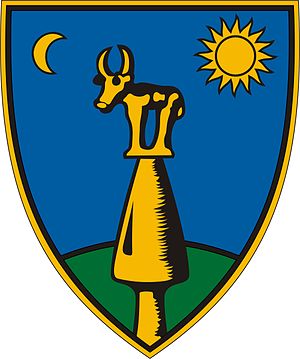 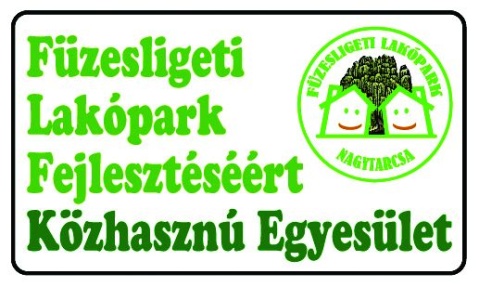 